Регламент соревнований:ГРУППы  А, В - возраст 7-10 летРегистрация участников с10-30 Построение участников  11-00 ч.Старт соревнований 11-15ч.ГРУППы С, D: возраст 11-15 летРегистрация участников с 12.45Построение участников 13.00Старт соревнований в 13.15Участники должны иметь спортивную форму и чистую спортивную обувь для зала.Этапы спортивных состязаний:Прыжок в длину с места;Скакалка 30 секунд (количество прыжков);Подъём корпуса к коленям 60 секунд;Отжимание 60 секунд. Мальчики с пола, девочки со скамейки.Спортивная викторина;Промежуточные этапы и мастер-классы:(в общий зачёт не идут)Вязание узлов;Просмотр социальных роликов;Решение головоломок.Порядок определения победителей:В каждой возрастной категории определяется победитель. Как у девочек, так и у мальчиков.Победитель определяется по суммарному результату со всех спортивных этапов. В случае равного результата у нескольких участников даётся дополнительное задание.Награждение:Участники состязаний, занявшие 1-3 место, награждаются грамотами и медалями.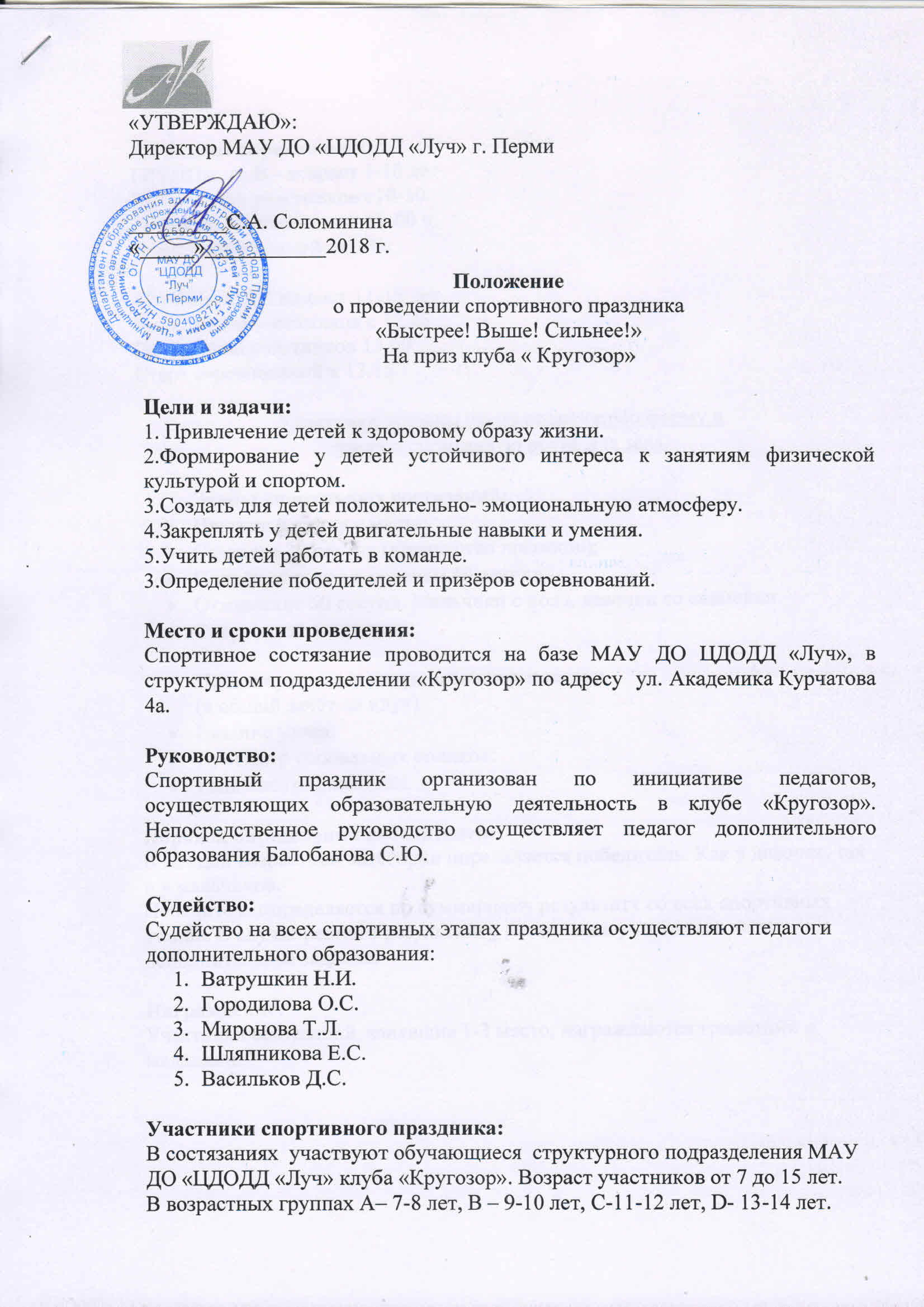 